GUÍA DE RELIGIÓN PRIMERO BÁSICONombre:……………………………………………………………………………………………………………………..Curso: ………………………………………………………………   Fecha: ………………………………………….OA: Comprender que Dios Padre ha enviado a su Hijo Jesús para que nos muestre el camino para llegar a Él.Instrucciones: -Escucha con atención y comenta el texto :¿A qué  llamamos Semana Santa y por qué?Colorea -Pinta el dibujo y la frase con diferentes colores.J E S Ú SNUESTRO HERMANOENTREGA SU VIDA PORAMORLa Semana Santa se inicia con la entrada triunfal de Jesús a Jerusalén en el Domingo de Ramos.El día jueves Jesús realiza laÚltima Cena,donde el pan se convierte en su cuerpoy el vino en su sangre.El día viernes muere pornosotros en la Cruz.El día domingo Jesús resucita y se va al cielo.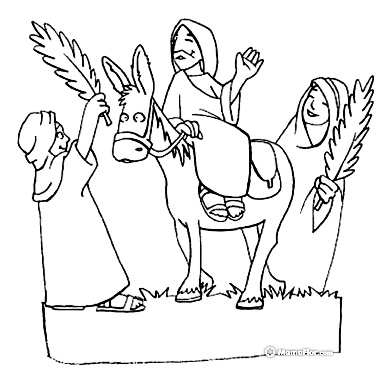 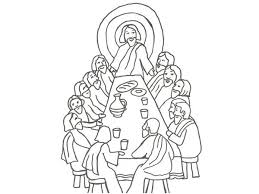 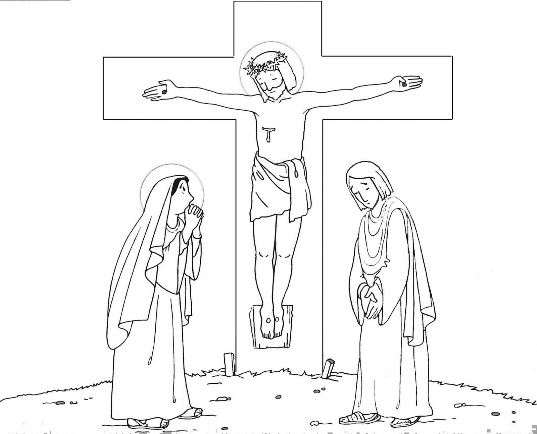 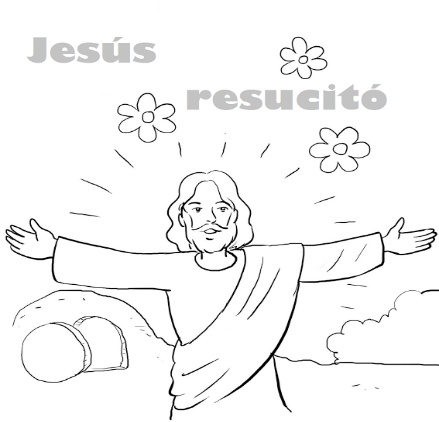 